USKRSNI ZEKO-pjesmica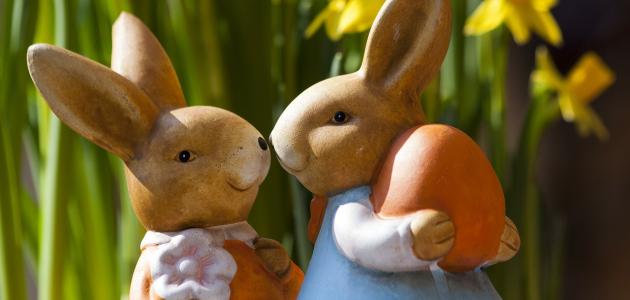 POKLONE U KOŠARICUSTAVIO MI NETKO,ZNAO JE ŠTO ŽELIM,TKO LI MU JE REKO?PROČITAJ PJESMICUODGOVORI U BILJEŽNICUTKO JE STAVIO POKLONE U KOŠARICU?( ODGOVOR SE KRIJE U NASLOVU )ŠTO BI TI VOLIO NAĆI U KOŠARICI ZA USKRS- NACRTAJ